2023 QUILT SHOW REGISTRATION INFORMATIONOur quilt show is May 11, 12, 13, 2023 at Embro/Zorra Community Centre.To register your quilt for the show, please complete the attached form and submit it together with a picture of your quilt to:Gwen Tracey15212 Putnam RoadSpringfield, OntarioN0L 2J0 gwentracey@execulink.comYou can email it, send by regular mail, or let me know (519-495-6192) and I can pick it up from the centre.Dates to remember:Registration must be in by April 15, 2023.  Please note that preparation for the labels etc. for the show takes time – so the sooner you register the better!  Your quilt will need to be dropped off at the Community Centre on Monday, May 8, 2023 between noon and 5:00 p.m.OXFORD QUILTERS’ GUILD QUILT SHOW REGISTRATION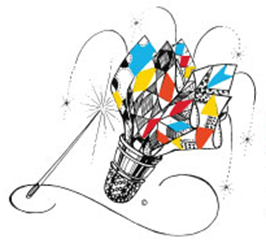 First Name:  ___________________________________Last Name:  ___________________________________Phone No.:  ___________________________________Name of Quilt:  ________________________________This quilt is a Challenge Quilt:  If Yes, Size of Quilt:My quilt is:Description for the Quilt Show Label:  Record your quilt “story” below including reference to a pattern, magazine or other source of inspiration:
At the Quilt Show you will have the option of selling your quilt.  The Guild will retain 10% Consignment fee.I wish to sell my Quilt:YesNoStar ChallengeIn my Garden ChallengeWidthLengthHand Pieced/AppliquedMachine Pieced/AppliquedHand QuiltedMix of hand and Machine quiltedQuilted using domestic machineLong Arm Quilted by:NoYesIf Yes, Selling price required:$